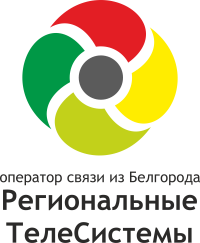 Генеральному директоруООО «Региональные ТелеСистемы»	Романенко Д.В.г. Белгород, ул. Костюкова, дом 13 б, офис 4																	                                                                                                                                                                   (адресат обращения)					                                                                                                           от  ________________________________________________________                                                                                                                                         (ФИО абонента)Адрес подключения услуги _____________________________________Номер договора____________________________________Наименование услуги по договору____________________________________                                                                                                                                                                                                         (Телефон)Контактный телефон ____________________________________ЗАЯВЛЕНИЕ НА РАСТОРЖЕНИЕ ДОГОВОРАПрошу Вас расторгнуть договор об оказании услуг связи с «____» ___________________20____г. Обязуюсь погасить в полном объеме образовавшуюся задолженность, включая задолженность за текущий расчетный период.Причина расторжения договора:______________________________________________________________________________________________________Неиспользованный на дату подписания настоящего заявления остаток денежных средств, внесенных абонентом в качестве авансана закрываемый договор, в сумме________________ руб.Считать внесенными в качестве авансового платежа по другому договору:№__________________________, зарегистрированному на мое имя.Перечислить на расчетный счет по реквизитам/ банковскую карту:Наименование Банка ________________________________________________________________(БИК/ИННН/КППП)Расчетный счет _______________________________________________________________ Кор. счет _______________________________________________________________ Номер банковской карты ______________________________ФИО получателя ______________________________________От получения остатка денежных средств отказываюсь.Подпись абонента ____________ Дата «____»  ________ 20___г.Служебные отметки:Заявление принято к исполнению«_____» _______________ 20____г.____________________________________________________________________                                                                                                               (Ф.И.О. и  подпись сотрудника ООО «Региональные ТелеСистемы»)---------------------------------------------------------------------------------------------------------------отрывная часть------------------------------------------------------------------------------------------------------------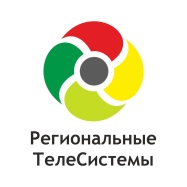 Отрывной талон (экземпляр Абонента)		Номер договора__________________________________Заявление принял _________________________    _	____________   «_____» ____________ 20____г.                                                                               (Ф.И.О. и  подпись сотрудника ООО «Региональные ТелеСистемы»)Качество связиЗаключение нового договораДругая причина:Качество услуг и обслуживанияФинансовые трудности________________________________